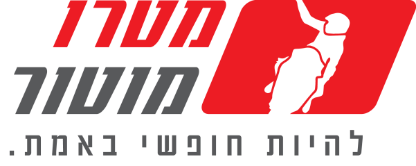 Kawasaki Versys 1000 החדש בישראלמטרו מוטור, יבואנית קוואסאקי בישראל, מודיעה על הגעתו של ה-Kawasaki Versys 1000 החדש ל-2019 לישראל. ה-Versys 1000, אופנוע הספורט-טורינג של קוואסאקי, מתחדש ל-2019 בעיצוב חדש, טכנולוגיה ושלל פיצ'רים מתקדמים. ה-Versys 1000 החדש מציע ב-2019 גם גרסה מיוחדת – גרסת ה- Special Edition, עם מערכות מתקדמות עוד יותר, הכוללות בין השאר מתלים סמי אקטיביים.מנועיחידת ההנעה היעילה של ה-Versys 1000  בנפח 1,043 סמ"ק מתחדשת במצערת ושסתומי מצערת אלקטרוניים, שביחד עם יחידת ה-ECU מאפשרים תגובת מנוע מיידית, מומנט רב יותר בסל"ד נמוך ובינוני.עיצובה-Versys 1000 החדש זוכה לעיצוב מעודכן ספורטיבי ואגרסיבי יותר, עם חופה קדמית חדשה היעילה עוד יותר בתחום מיגון הרוח, וזאת באמצעות מבנה מיוחד של תעלות אוויר בחזית האופנוע. כמו כן, ה-Versys  החדש מצויד במשקף מתכוונן בטווח של 65 מ"מ, וניתן לכוונן ממושב הרוכב ללא צורך בכלים.מערכות אלקטרוניות מתקדמותה- Versys 1000 החדש מציע מגוון של מערכות מתקדמות ביותר כסטנדרט:בקרת פנייה מתקדמת (KMCF). מערכת זו, מנטרת את הנתונים שמתקבלים מהשלדה ומהמנוע ומסייעת בשמירה על קו הפנייה על ידי בקרה על עוצמת הבלימה והאצה. בצורה זו, המערכת מלווה את הרוכב החל מהכניסה לפנייה ועד ליציאה ממנה.מערכת מניעת החלקה מתקדמת (KIBS) - היא מערכת ה-ABS המתקדמת של קוואסאקי, המתערבת באופן מהיר ביותר, אך עם זאת באופן בלתי מורגש, כאשר הרוכב נזקק לה בעת בלימה. מערכת זו מבוססת על אותה המערכת הקיימת באופנועי הסופר-ספורט של החברה, ה-H2 וה-ZX10R.(KTRC) – מערכת בקרת ההחלקה המתקדמת של קוואסאקי, בעלת 3 מצבים לבחירה בהתאם לתנאי הדרך: ארגונומיה Versys 1000 החדש מיועד להיות יעיל יותר, נוח יותר ולהציע חוויית משתמש חדשה. לוח שעונים מתקדם המציע מסך נגטיבי, ושלל חווים לטובת הרוכב, הכוללים: חיווי למצב הילוך, מחשב דרך הכולל את צריכת הדלק, כמות הדלק שנותרה במיכל ואפילו חיווי לזווית ההטייה בכל רגע נתון, כולל אפשרות הקלטה.מושב ה- Versys 1000 עודכן גם הוא, וכעת הוא מציע נוחות מהגבוהות ביותר בסגמנט הספורט טורינג, עם כמות נכבדת של תמיכה המאפשרת לרוכב ולמורכב נסיעה נוחה גם למרחקים ארוכים ביותר. כמו כן, מערכת חדשנית לנשיאת ארגזי צד עם 'מראה נקי', המתאפשר עקב עיגון תיקי הצד ישירות לידיות האחיזה.בנוסף, לצורך חיבור מהיר של אבזור נוסף כיאה לאופנוע טורינג, ה-Versys החדש מציע שקע DC (שקע מצת) חדש שמאפשר חיבור של אבזור במתח כולל של 40w.Versys 1000 SE (Special Edition)גרסת ה-Special Edition של ה-Versys 1000  החדש מצוידת בפיצ'רים מתקדמים נוספים מלבד אלו שצוינו ב-Versys 1000 החדש, ובראשם:מתלים אלקטרוניים סמי-אקטיביים המבוססים על אותה מערכת הקיימת באופנוע הסופר-ספורט של קוואסאקי, ה-ZX-10R. מערכת מתלים זו מנטרת את מצבי הכביש בכל רגע נתון ומתאימה את עבודת המתלה הקדמי והאחורי בהתאם. בנוסף, לבחירת הרוכב כמה מצבי כוונון מוכנים, וזאת בהתאם לסגנון הרכיבה הרצוי (ספורטיבי, כביש ציבורי, גשום). כמו כן, המערכת מציעה מצבים מוכנים בהתאם לעומס המשקל הצפוי (רוכב בלבד, מזוודות, מזוודות ומורכב). מערכת מתקדמת נוספת שמוצגת בדגם ה-SE היא מערכת להארת צידי הדרך בחשיכה. המערכת המתקדמת מנטרת את הזווית בה נמצא האופנוע, ומאירה באמצעות נורות לד יעודיות את השטח שאינו מואר על ידי הפנס הראשי. בצורה זו המערכת מסייעת לרוכב לזהות טוב יותר את תוואי הכביש בחשיכה, להבחין בפניות מוקדם יותר, ולזהות סכנות אפשריות בצידי הדרך.פיצ'רים נוספים של גרסת ה-SE:צג TFT צבעוני עם שפע של מידע על המערכות האלקטרוניותחיבוריות Bluetooth לטלפון הנייד לקבל מידע אודות מצב הכלי, דלק במיכל, טלפונים ומיילים.KQS – קוויק שיפטר דו-כיווני להעלאה והורדה של הילוכים ללא שימוש בידית המצמדשימוש בצבע ייחודי ועמיד במיוחד לחלקי הפלסטיק, בעל תכונות תיקון עצמי במקרה של שריטות.ה-Versys 1000 החדש יימכר במחיר של 89,985 ₪.גרסת ה-SE תמכר במחיר של 109,985 ₪.* המחיר כולל מע"מ, אגרות, הוצאות רישוי ואגרות רישוי